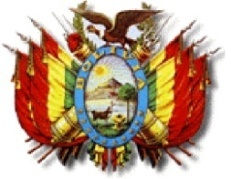 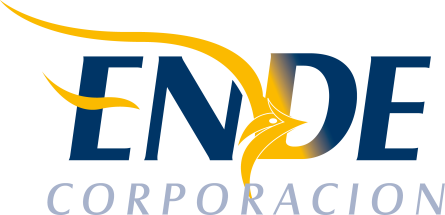 SERVICIO DE MANTENIMIENTO LINEA TRIFASICA EN 24,9 KV (TIPO SUBTRANSMISION) DESDE SUBESTACION PICHU HASTA COMUNIDAD CHACALA - (SUD YUNGAS – DEPARTAMENTO DE LA PAZ)UNIDADES CONSTRUCTIVAS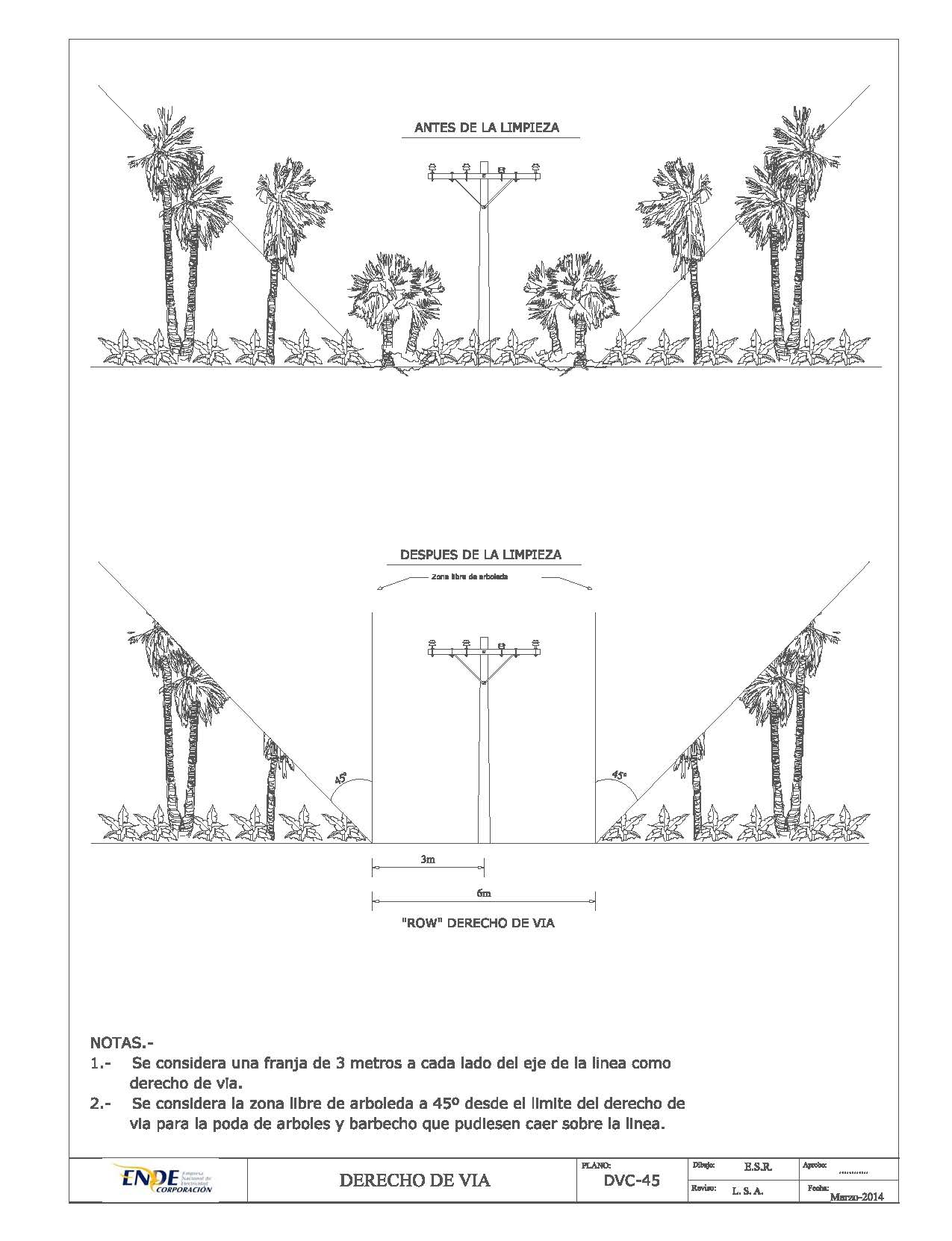 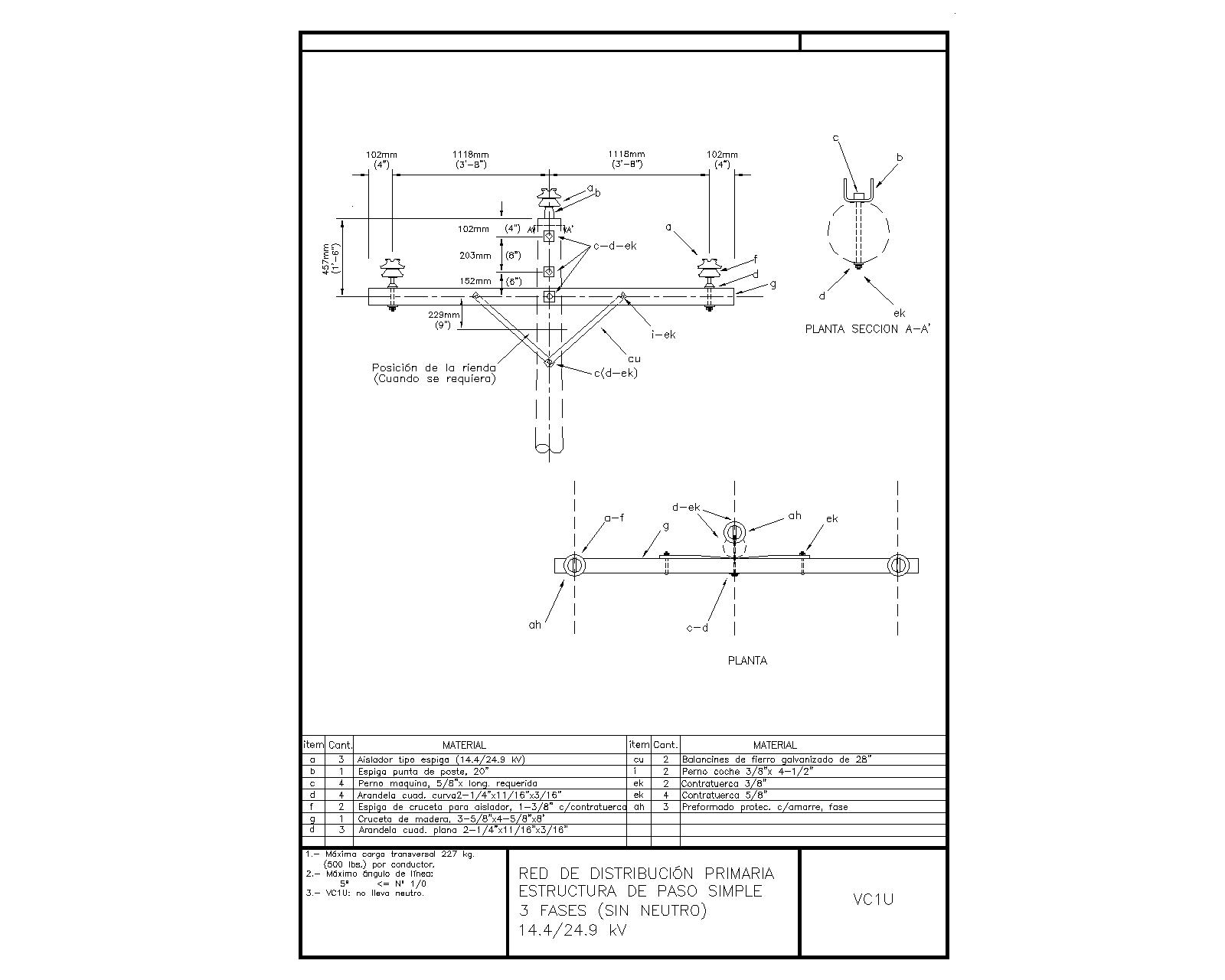 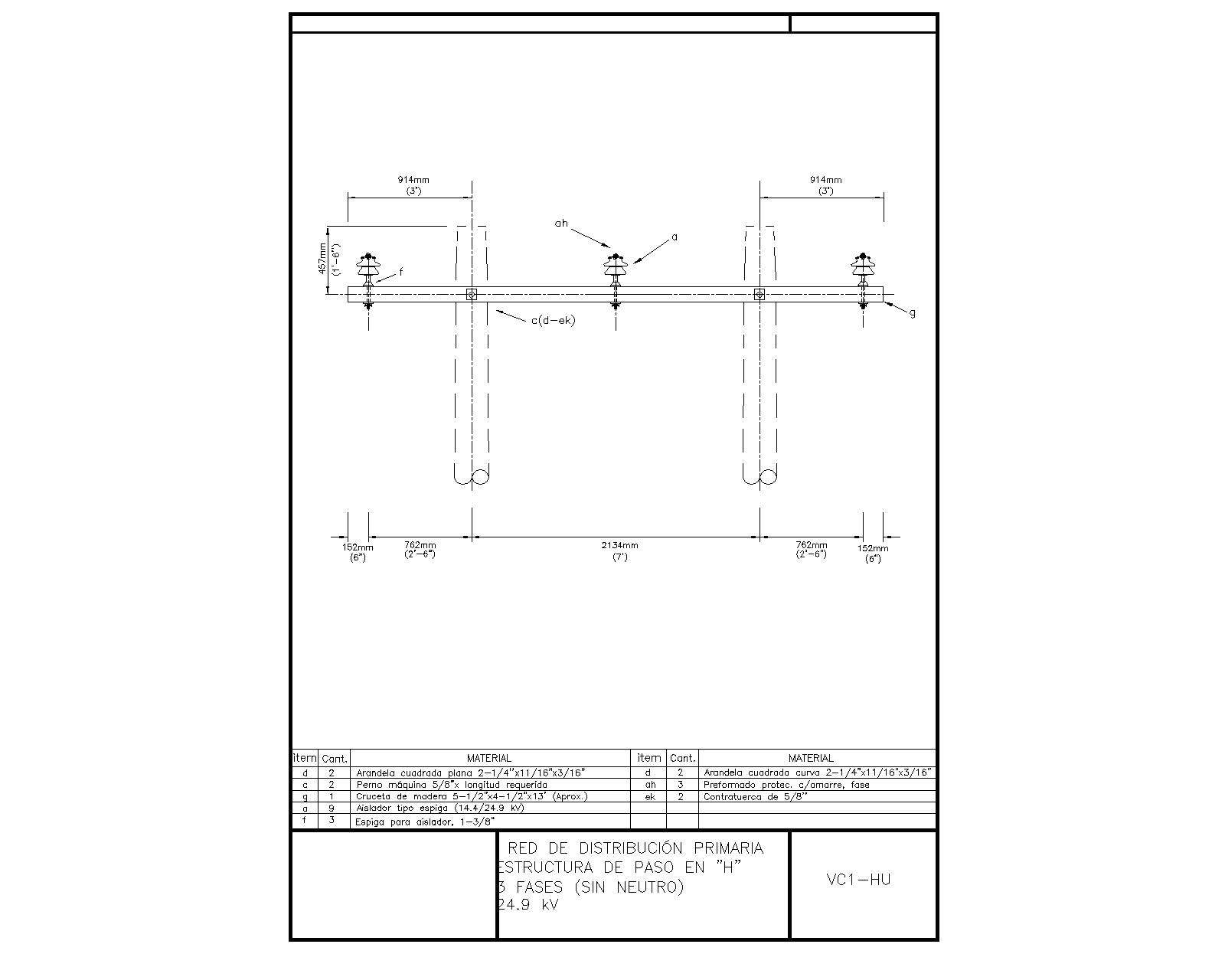 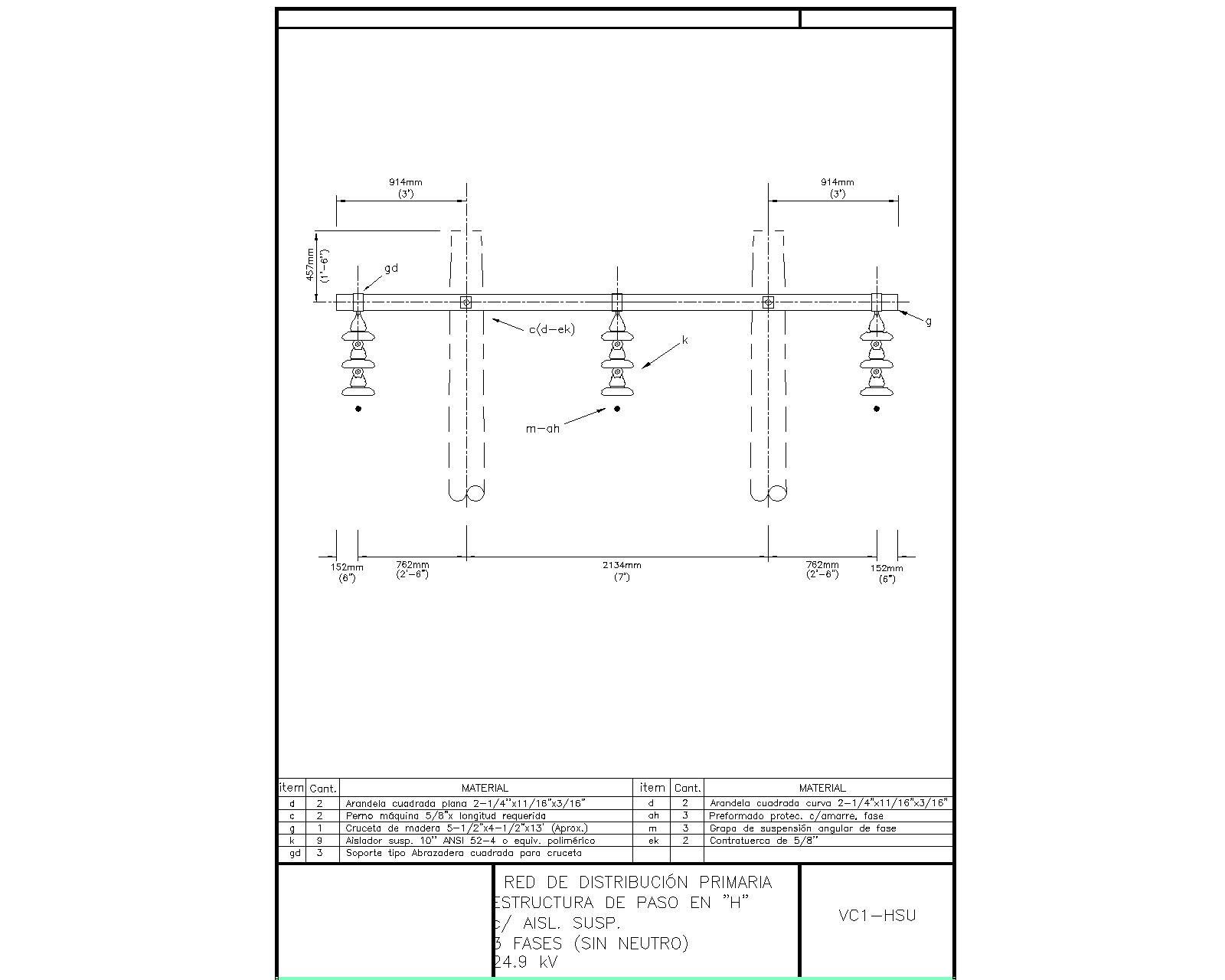 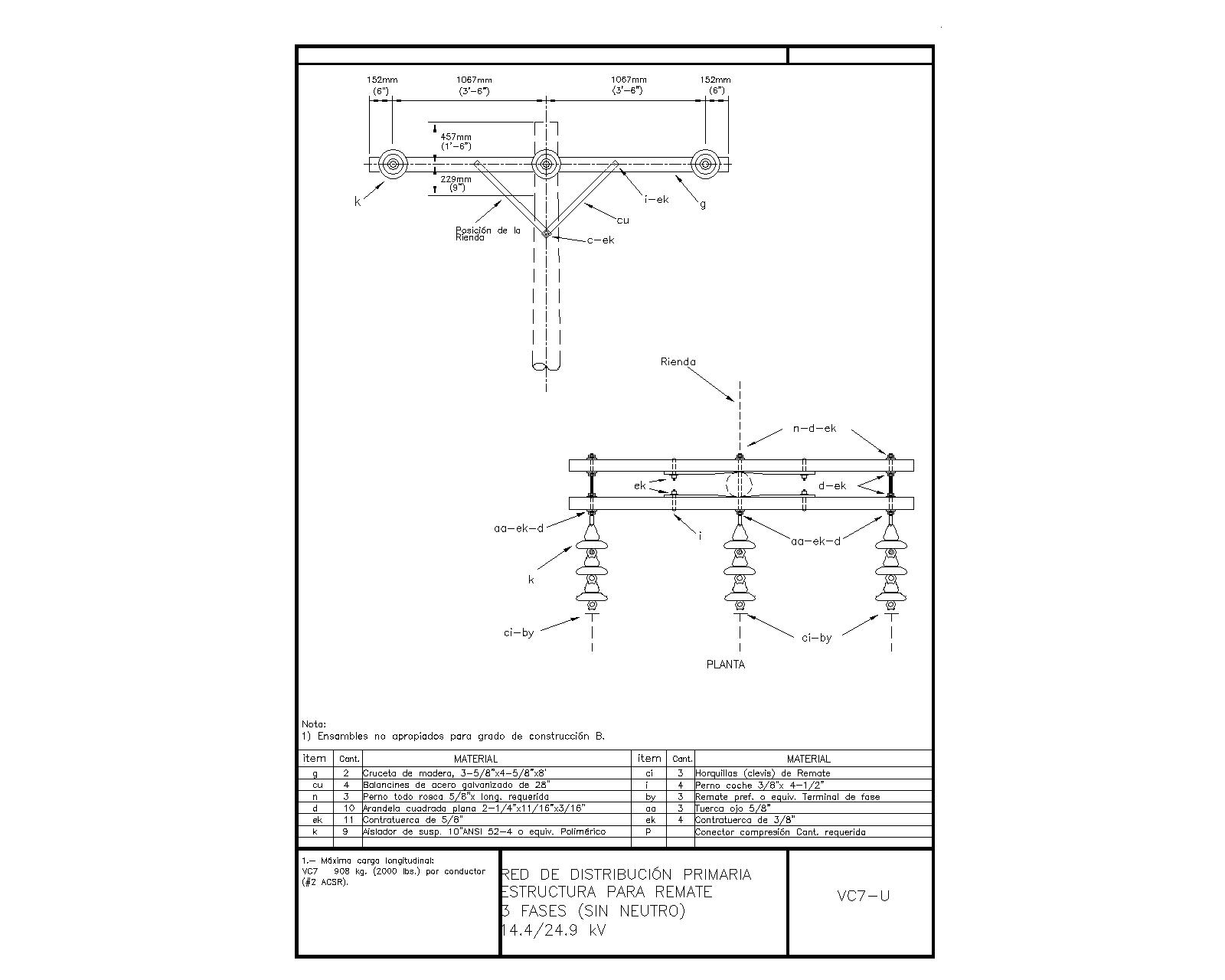 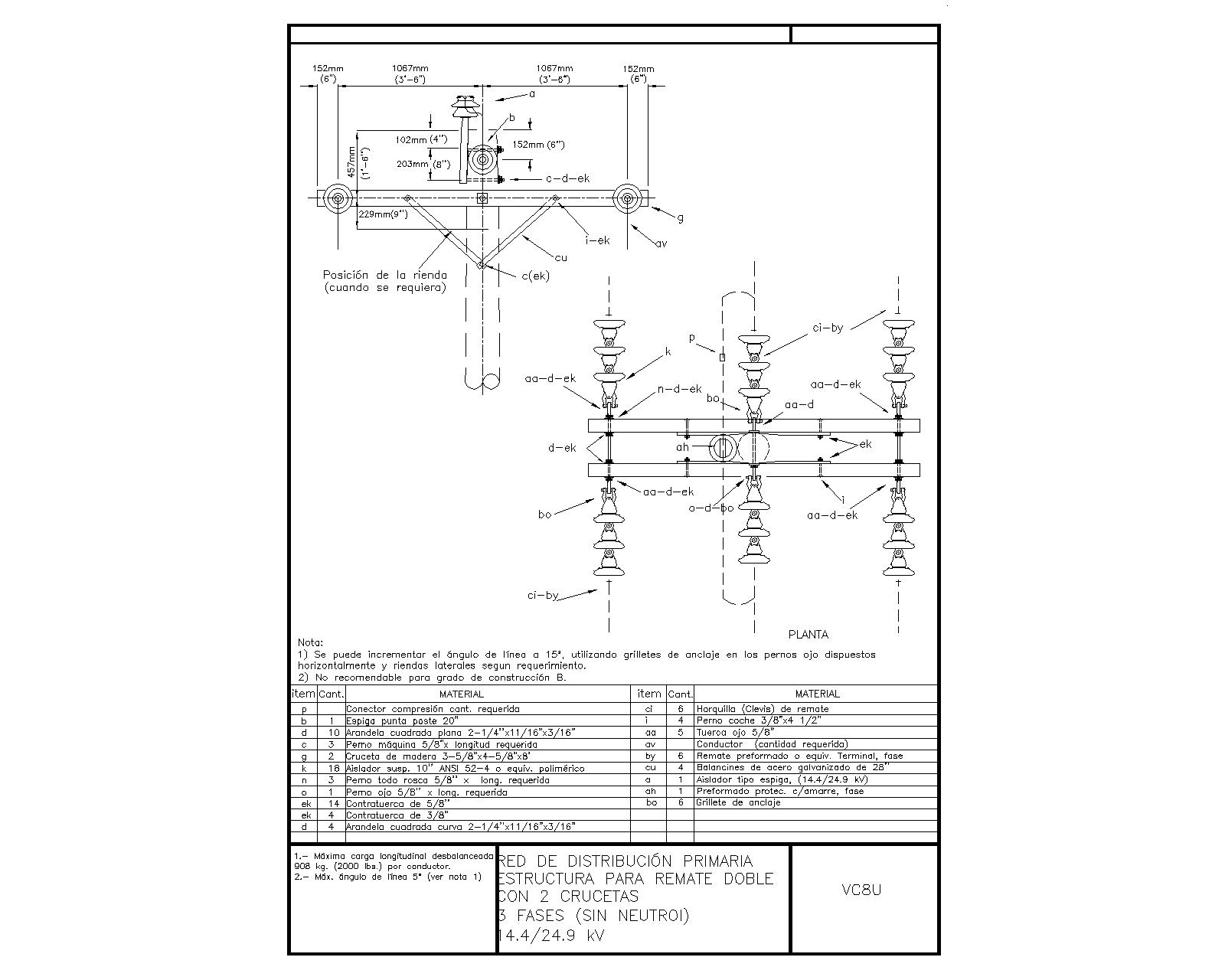 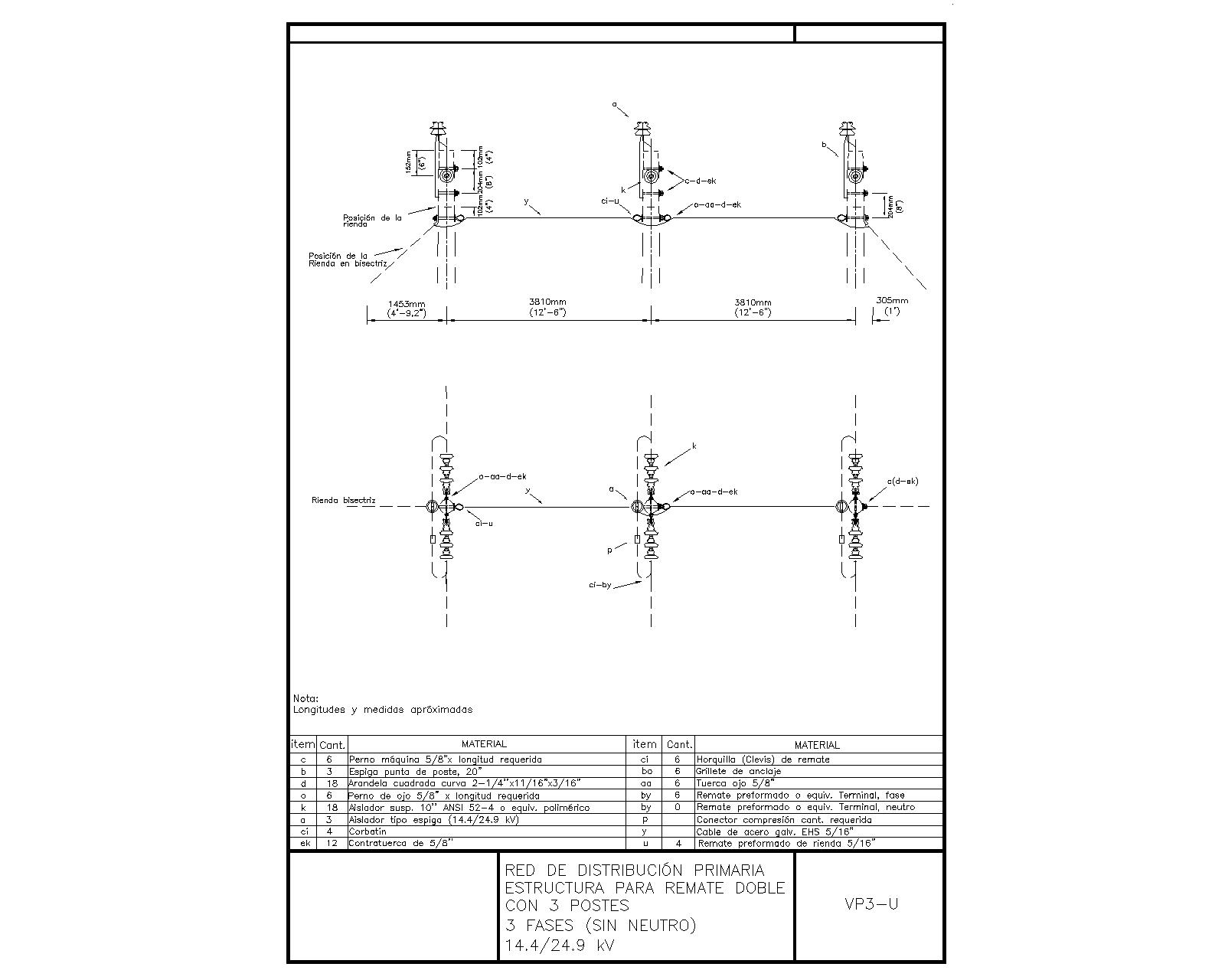 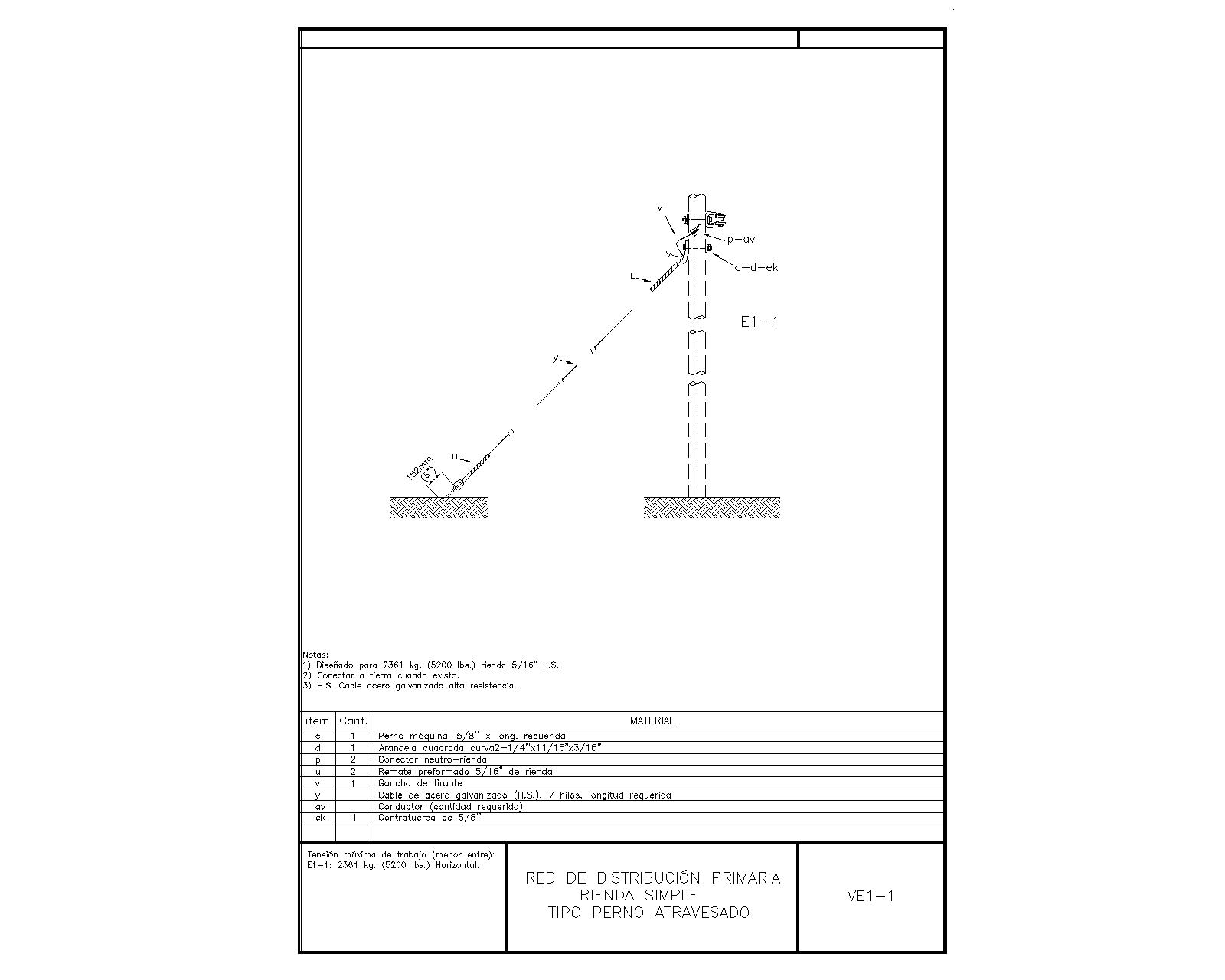 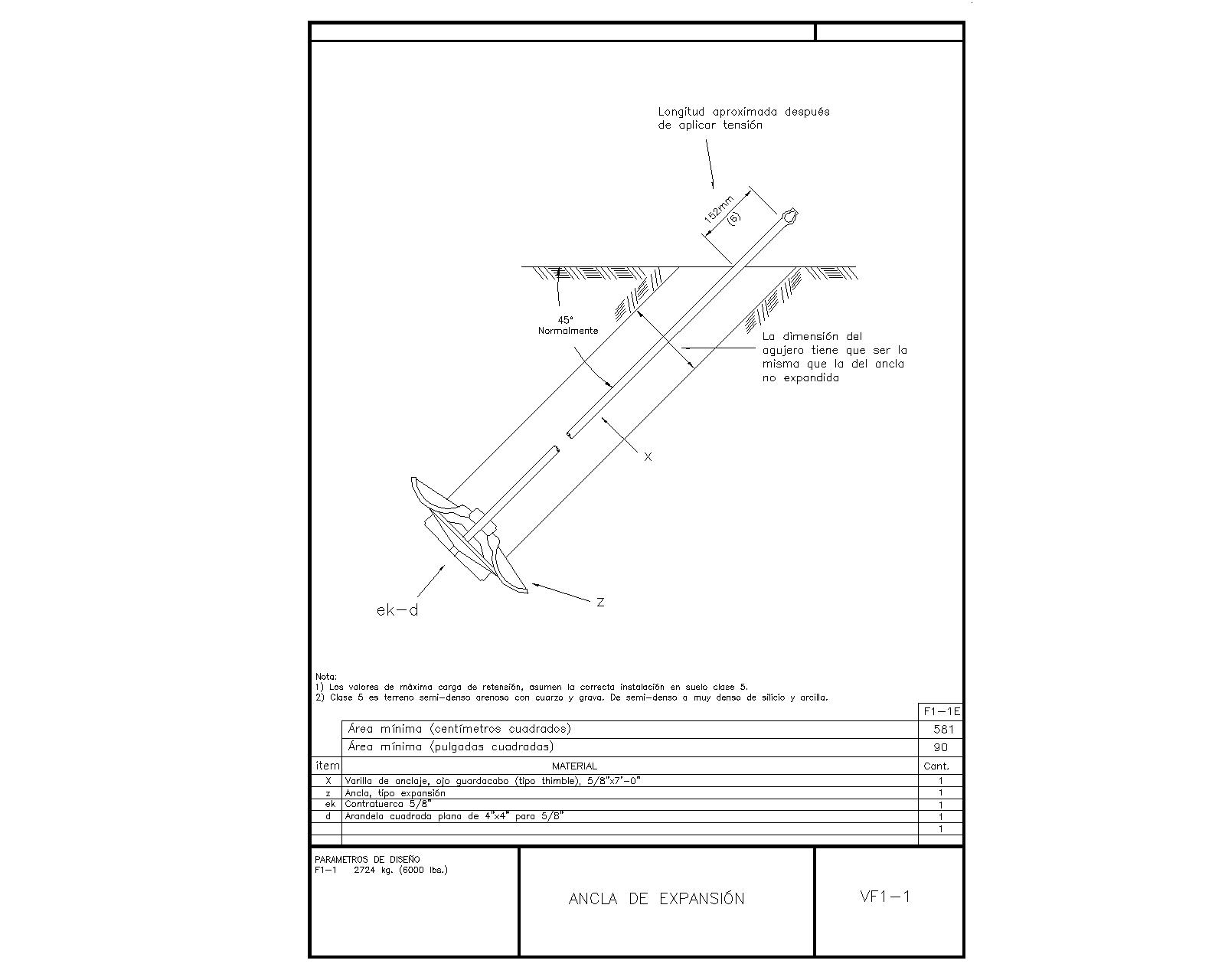 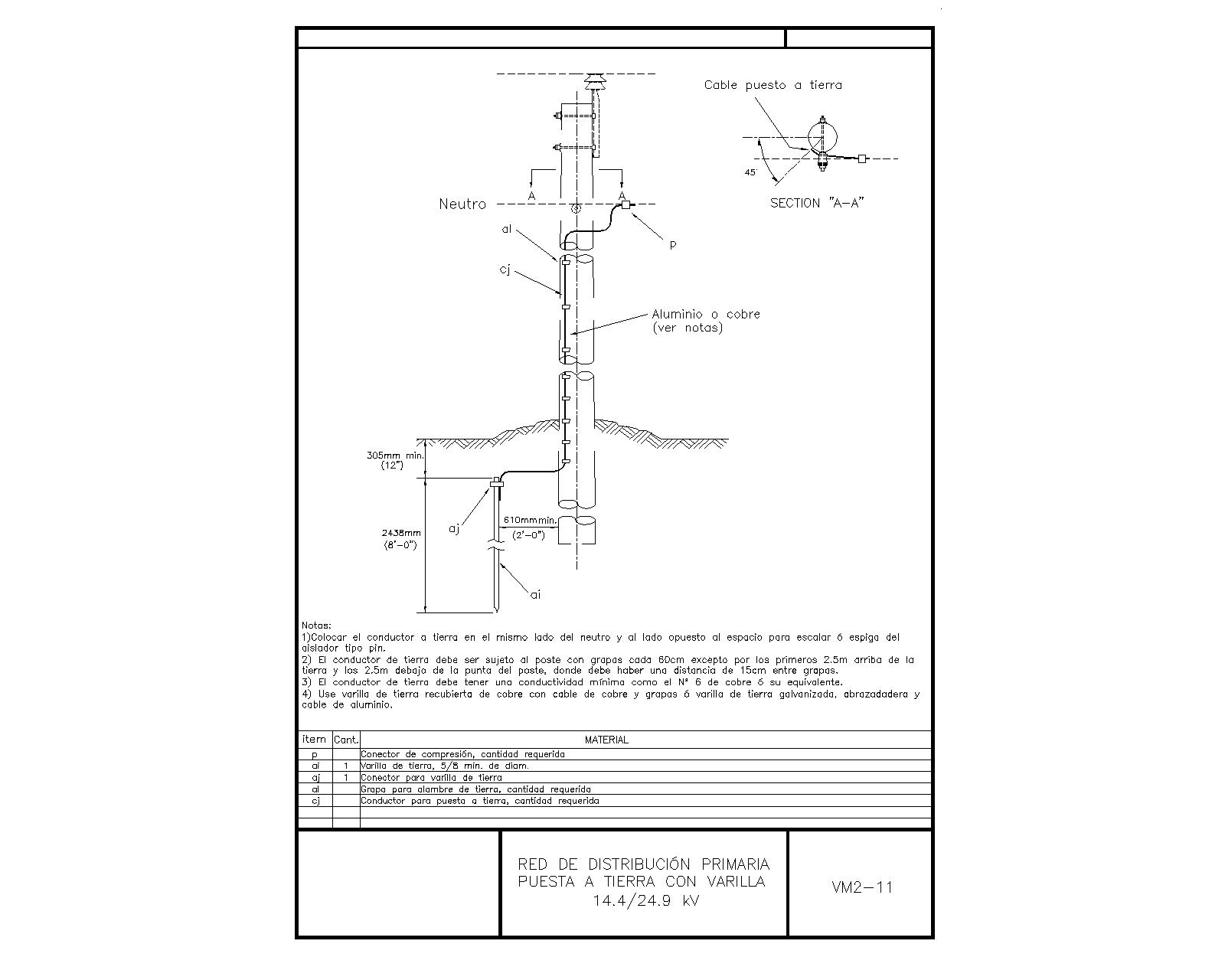 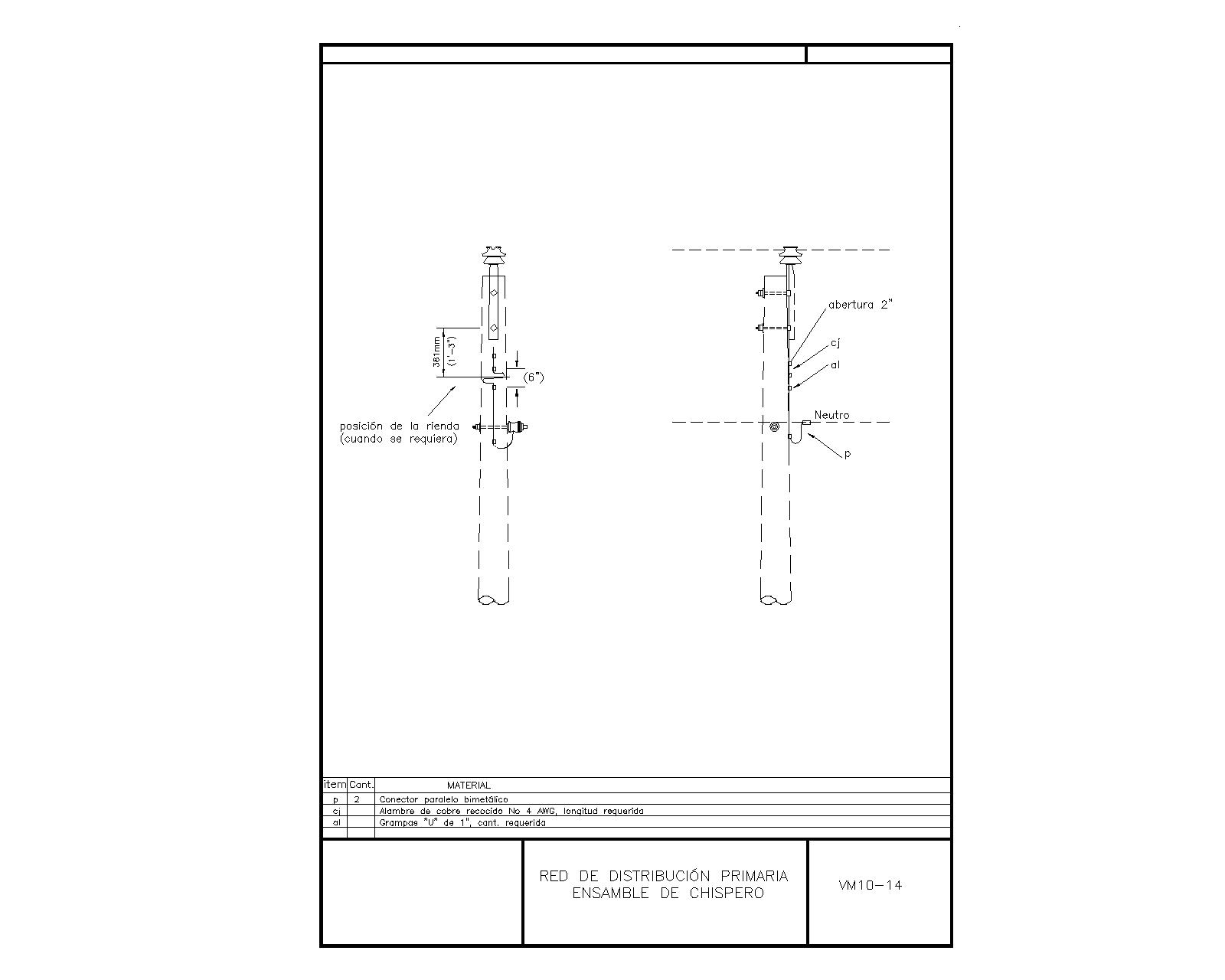 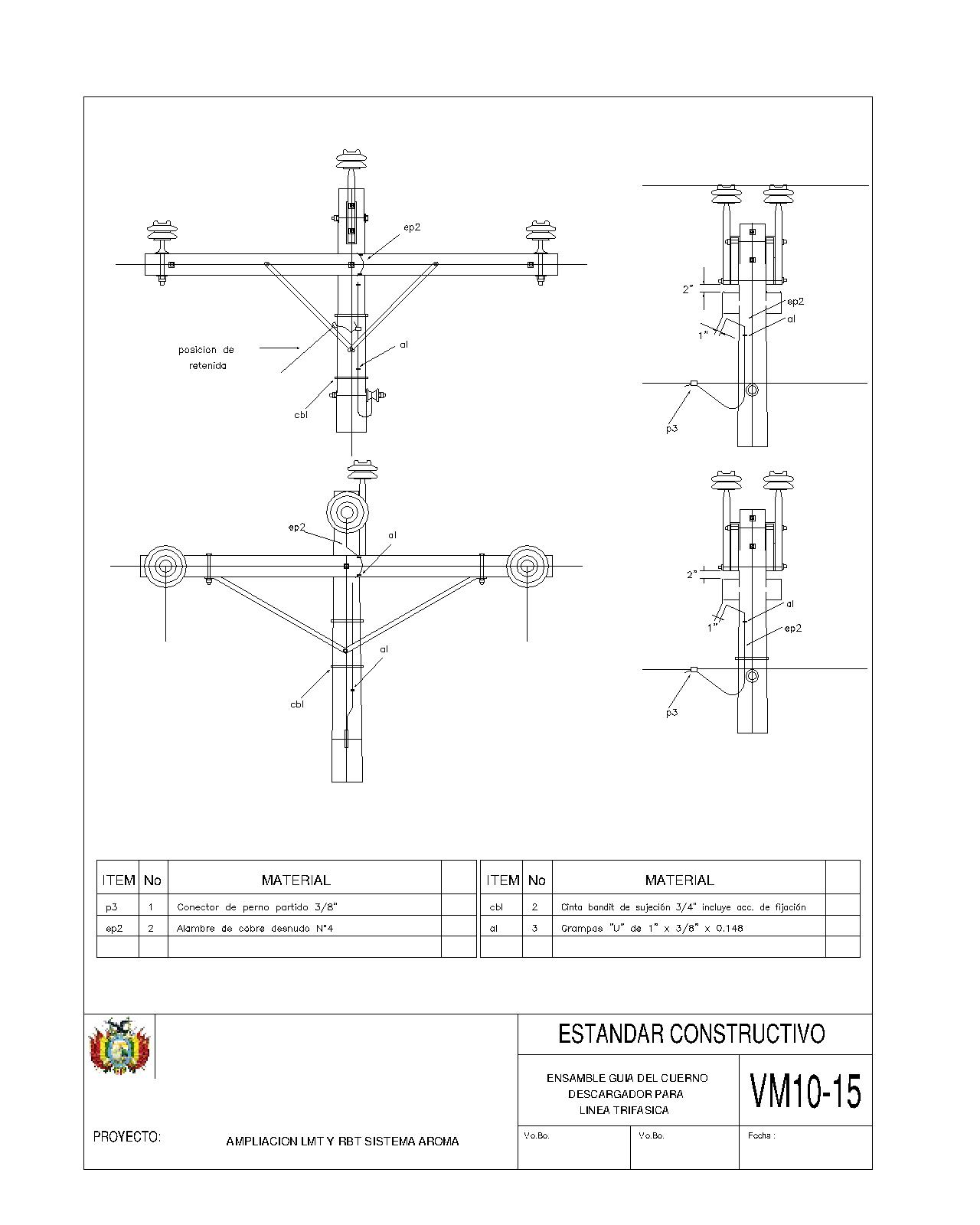 